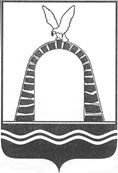 АДМИНИСТРАЦИЯ ГОРОДА БАТАЙСКАПОСТАНОВЛЕНИЕ от 17.04.2023 № 996г. БатайскОб утверждении отчета о реализации и оценке бюджетной эффективности муниципальной программы города Батайска «Экономическое развитие» за 2022 годРуководствуясь постановлением Администрации города Батайска от 30.10.2018 № 170 «Об утверждении Положения о порядке разработки, реализации и оценки эффективности муниципальных программ города Батайска», постановлением Администрации города Батайска от 21.11.2018       № 295 «Об утверждении Методических рекомендаций по разработке и реализации муниципальных программ города Батайска», на основании решения Коллегии Администрации города Батайска от 22.03.2023 № 7 «Об утверждении отчета о реализации и оценке бюджетной эффективности муниципальной программы города Батайска «Экономическое развитие» за 2022 год», Администрация города Батайска постановляет:1. Утвердить отчет о реализации и оценке бюджетной эффективности муниципальной программы города Батайска «Экономическое развитие» за 2022 год согласно приложению к настоящему постановлению.2. Отчет о реализации и оценке бюджетной эффективности муниципальной программы города Батайска «Экономическое развитие» за 2022 год разместить на официальном сайте Администрации города Батайска.3. Настоящее постановление подлежит включению в регистр муниципальных нормативных правовых актов Ростовской области.    	4. Контроль   за  исполнением   настоящего  постановления возложить   на заместителя главы Администрации города Батайска по экономике      Богатищеву Н.С.И.о. главы Администрации города Батайска							                     Т.Г. ЕрмиловаПостановление вноситотдел экономики, инвестиционнойполитики и стратегического развитияАдминистрации города БатайскаПриложениек постановлениюАдминистрациигорода Батайскаот 17.04.2023 № 996Пояснительная запискак отчету о реализации и оценке бюджетной эффективности муниципальной программы города Батайска «Экономическое развитие» за 2022 годМуниципальная программа города Батайска «Экономическое развитие» утверждена  постановлением Администрации города Батайска от 27.11.2018    № 401. Муниципальная программа включает в себя три подпрограммы:- развитие субъектов малого и среднего предпринимательства;- защита прав потребителей;- создание благоприятных условий для привлечения инвестиций в город Батайск.Запланированные мероприятия по вышеуказанным подпрограммам  исполнены, достигнуты следующие показатели (индикаторы):- количество субъектов МСП в 2022 году составляет 545 ед. на 10 тыс. населения города Батайска при плановом показателе 545 ед. на 10 тыс. населения;- темп роста объема инвестиций в основной капитал увеличился по сравнению с предыдущим годом и составил —151,7 %, при учете планового показателя 112,5 %.  - количество рассмотренных обращений по защите прав потребителей 260 ед.  при плановом показателе 200 ед.Финансирование из бюджета города Батайска предусмотрено на реализацию подпрограммы «Защита прав потребителей», на основное мероприятие  2.2.2 «Освещение в средствах массовой информации вопросов позащите прав потребителей в различных сферах потребительского рынка товаров и услуг» в размере 40,0 тыс. рублей.В городской газете «Вперед», а также посредством видео, аудио, интернет было размещено 26 тематических публикаций по защите прав потребителей. Бюджетные ассигнования (в соответствии с 2 контрактами:               № 09-06 от 20.09.2022 и № 02-05 от 17.02.2022) освоены в полном объеме.